Scan each page of your assessment and insert those images below.  Complete the self evaluation form.  Using the rubric descriptors and the evidence on the form, select a score that reflects your achievement level at this time. Test images: (Use one image per page.  Please do not post multiple images on one page.) PLEASE DELETE THESE INSTRUCTIONS AFTER YOU INSERT TEST IMAGES.Copy and paste your Action Plan from the previous assessment (unless this is the first assessment of the year) below:Answer each question with “yes” or “not really”:I did what I said I would do in my previous goals._____If I answered “yes”, following through with my goals helped me improve._____ What did you do well?  What should you continue to do to ensure repeated success? (Select all that apply.)Organization			_____Math Notation		_____Methods/Skills		_____Checking/Support		_____Preparation			_____Things to Improve:  Select one or two of the following to focus on improving for future assessments.Organization			_____Math Notation		_____Methods/Skills		_____Checking/Support		_____Preparation			_____Action Plan:  (specify how you intend to follow through with your improvement goal)Test Score 19-21                   	NDA Grade A+                                  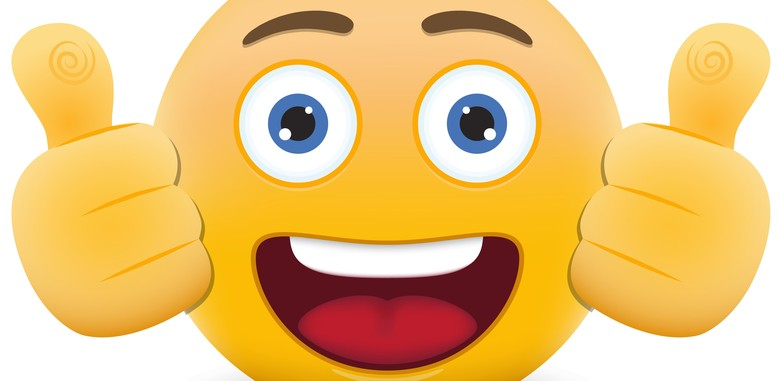 All the qualities of excellence are demonstrated throughout the testStudent goes beyond the normal expectations to communicate a unique methodDifficult problems are solved correctly and justified clearly and logicallyTest Score 16-18                  	NDA Grade A                                  	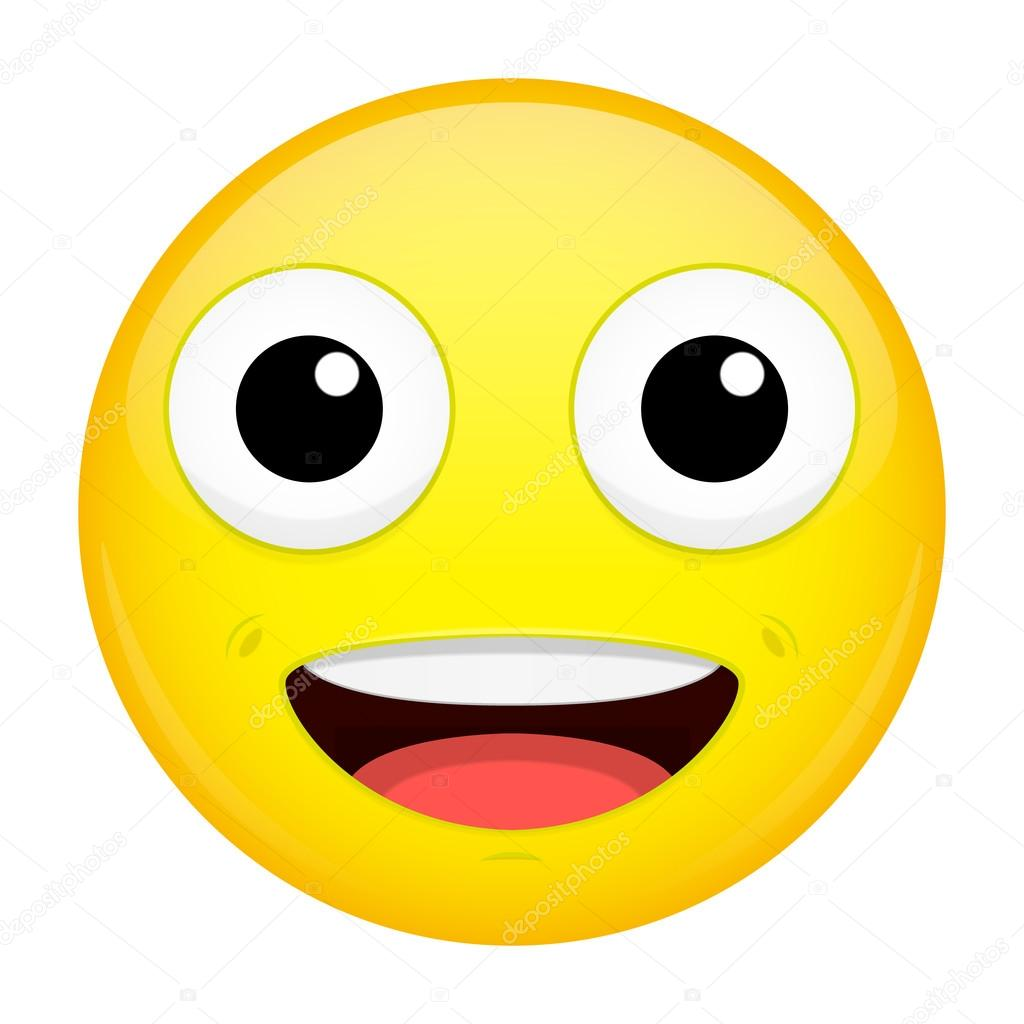 Excellent work.  Achieving the standard for all major topics assessedAll or mostly all work is clear, concise, and fully supportedEfficient and elegant mathematical methods are applied when appropriateClear evidence of deep levels of comprehension exists throughoutNotation is flawless.    	Test Score 13-15                  	NDA Grade A-/B+                                   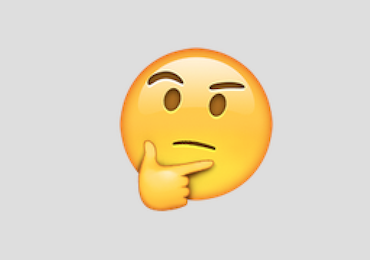 Very good work.  Achieving the standard for almost all of the major topics assessedMost work is clear and supported, some work or support is incomplete or incorrect Efficient and elegant mathematical methods are applied through much of the paperRoutine and traditional-style math  problems are correct.Evidence of comprehension existsNotation is relatively flawless Test Score 10-12             	NDA Grade B                                   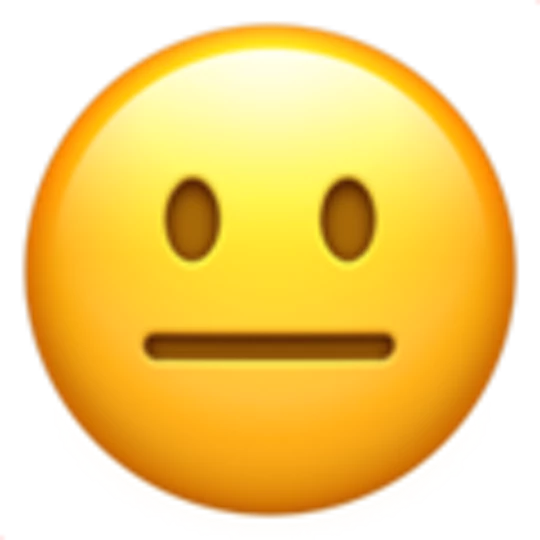 Good work.  Achieving the standard for the majority of major topics Some work is clear and well supported, but in several cases limited or no support is providedEfficient mathematical methods are applied through some of the paperRoutine and traditional-style math  problems are mostly correct.Some evidence of comprehension exists, but in some cases results were incorrect and the error went unnoticed (revealing potential lack of understanding)Notation is good in some cases, but in some cases misapplied notation becomes a distraction Test Score 7-9                  		NDA Grade  C                                 	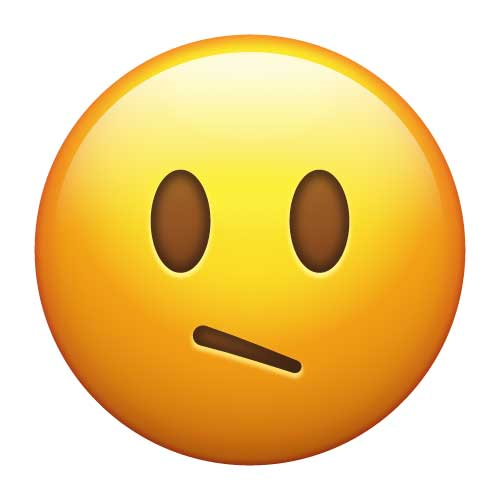 Minimally achieving the standard/“In the ballpark” on some topics.Work is often unsupported    Some mathematical methods applied, but it is clear that some of the methods being assessed were not learned or mastered at this point reasonable evidence of understanding in some places, gaps in comprehension exist, many errors went unnoticed Communication is clear in some places,  incomplete in othersTest Score  4-6                   	NDA Grade D                            	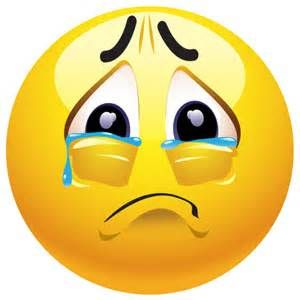 Routine/basic problems are not done correctlyMajor gaps in logic and/or comprehension are clearly evidentCommunication is lackingNotation errors minimal/no attempt to apply conventions to written workTest Score  1-3                   	NDA Grade F             		  Forget to do it. Leave blank.  Don’t try.Student perception of score on a 1-21 scale____________(Whole Numbers Only)Completion: How many problems/exercises were left completely blank:AlwaysMostlySometimesRarelyNeverWritten WorkMy work is ORGANIZED and easy to follow.My work is correct and complete; includes support, multiple approaches, graph/table, whenever possible.I used MATH NOTATION flawlessly. Mathematical MethodsI used the appropriate mathematical methods.  (I tried to apply what was taught for this section.)I SUCCESSFULLY used the appropriate mathematical methods.  (I correctly applied what was taught for this section.)Evidence of ComprehensionI attempted to support my work.I correctly supported my work.  If my answer was wrong, I may not have had a chance to change my answer, but I made it clear I knew I was wrong.PreparationI did work just like this for homework.I did work like this for homework, and I checked it to make sure I was right.I did work like this for homework, I checked it, AND I posted it to my homework file.